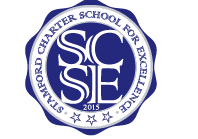 Minutes of the Directors’ Meeting     5/7/18Directors Present:  Chris Shumway, Debra Logan-Rabb, Robert Monson, Margaret Doyle (telephonically), Patrick Barth (telephonically)Staff:  Telephonically - Dr. Charlene Reid, Vikas Kaushal, Kevin Fischer (telephonically) Guests: Corrine Glass, Nina LeSueurA quorum being present, Board Chair, Chris Shumway, called the meeting to order at 5:12 pm. Review and Approval of Minutes, Directors’ Meeting February 8, 2018: Minutes were approved.  Nomination of New Faculty Board Representative to Board:  Peter Cerreta was approved to join the board as Stamford Excellence faculty representative.Financial Report:  Board reviewed March year-to-date financials as well as 990 submission previously distributed to the Board.   The Board discussed possible increases to capital expenses as need for roof replacement grows.Property and Parking Leases:  The Board approved a long term lease for the existing school, convent space and parking spaces.Principal’s Report: Kevin Fischer presented his report on school performance which was previously distributed to the Board.  The meeting adjourned at 6:20 pm.